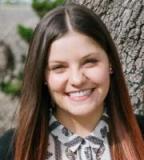 KAILEE OLSON54-3 SSangyong Platinum Officetel, #1607Bupyeong-gu, Bupyeong-dong, Incheon, 403-818, South KoreaPersonal Birth USA / 1990Details Citizenship AmericanEnglish Ability Native SpeakerMarital Status SingleHealth ExcellentEducation TESOL/TESL/TEFL Certification (100 Hours)Oxford Seminars Irvine, USAMarch 2014Bachelor's Degree - Bachelor of SociologyMajor: SociologyMinor: Women's StudiesVanguard University of Southern California Costa Mesa, USAAugust 2008 - May 2012Semester abroad: Italian Language, History of Italian Fashion, History of the Italian Mafia,Women in Italian SocietyAIFS Richmond in Florence Florence, ItalyJanuary 2011 - May 2011Work Teacher HistoryPuk Incheon SLP Incheon, South KoreaMay 2014 - Present• Educated nine seven-year-old students in the subjects of language, phonics, literature, art,music, and positive behavior.• Managed six after school English Language classes for elementary aged children ranging fromeight to twelve years old.Case ManagerSeneca Family of Agencies Tustin, USAJune 2012 - Present• Processed confidential mental health documents for 75 clients.• Explained important policies and procedures to clients and mental health therapists• Managed filing, mail, data entry, phones, walk-ins, and appointmentsFinancial Aid RepresentativeVanguard University of Southern California Costa Mesa, USASeptember 2008 - June 2012• Processed confidential financial aid documents using Datatel User Interface• Handled sensitive situations with students and parents regarding financial aid processes• Managed filing, mail, data entry, phones, walk-ins, and appointmentsSales AssociateVolcom/Hollister Co Tulare, USAApril 2007 - August 2008• Managed inventory, completed store merchandising projects, provided customer service toshoppers• Operated cash register in order to facilitate transactions with customers• Maintained store organization and cleanliness including stock room, dressing rooms, cash wrap,and sales floorVolunteer Crisis Hotline AdvocateExperience Human Options Irvine, USAJuly 2013 - Present• Operated phone lines, filtered calls based on relevancy, directed callers to the necessaryservice providers• Provided emotional support to victims of domestic violence and their childrenSecretary/TreasurerLive2Free Costa Mesa, USAOctober 2008 - May 2012• Recruited and trained high school and college students to conduct presentations on humantrafficking• Held weekly meetings to discuss progress, goals, and achievementsEnglish TutorAIFS Florence, ItalyJanuary 2011 - May 2011• Assisted high school students with English assignments• Prepared English grammar lessons for high school studentsPeer MentorVanguard University Costa Mesa, USAApril 2010 - December 2010• Mentored a small group of college freshman• Assisted with school studies, organized fun events, provided emotional supportTeam MemberHomes of Hope Suva, FijiJune 2010 - July 2010• Provided childcare for toddlers of single mothers• Tutored elementary school students in English, math, and art.• Facilitated physical education activities for elementary school studentsChildcare VolunteerVisalia Rescue Mission Visalia, USAMay 2009 - September 2009• Provided childcare for preschool and elementary aged children• Coordinated crafts and activities for children ages 3 to 12.Team MemberInternational Youth Initiative Santo Domingo/Santiago,Dominican RepublicMay 2009 - June 2009• Conducted events, activities, and mixers for at-risk teenagers• Organized Vacation Bible School for five churches which included lessons, crafts, games,music, skits, and snacksCoachAYSO Visalia, USAAugust 2006 - March 2007• Coached a team of girls' under 10 in soccer• Organized team bonding activities outside of training, including pizza parties and bowling nightsAdditional Skills / Languages: Spanish (Intermediate), Italian (Beginner)Experiences Travel: Korea, Vietnam, Thailand, Malaysia, Italy, England, France,Germany, The Czech Republic, The Netherlands, Greece, Spain, Fiji,the Dominican Republic, MexicoOverseas Residences: Korea, ItalyInterests: Hiking, reading, concerts, meeting new people, learning, trying newthings, travelingSkills: Organization, multi-tasking, communicating, intermediate computerskills, flexibility, disciplineReferences Available upon request